PREPIŠI REČENICE  U BILJEŽNICU I PODCRTAJ GALAGOLE.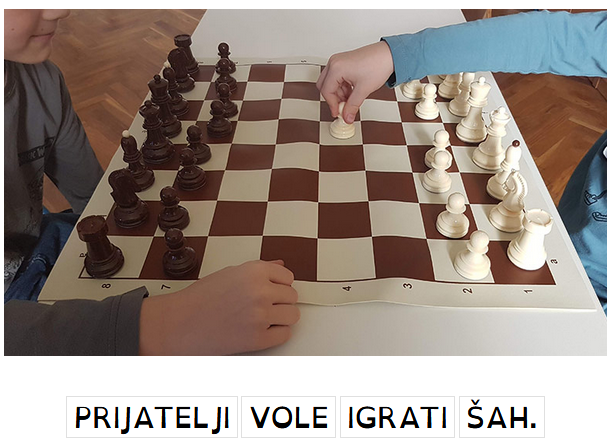 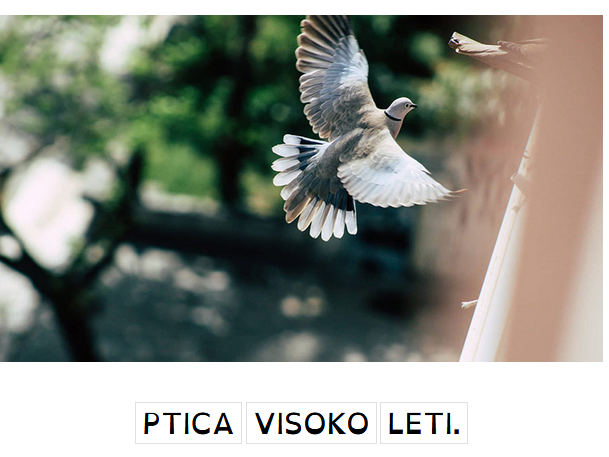 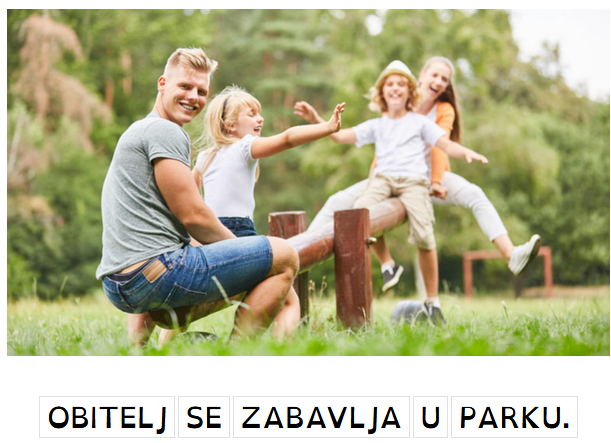 PREPIŠI REČENICE I PODCRTAJ PRIDJEVE.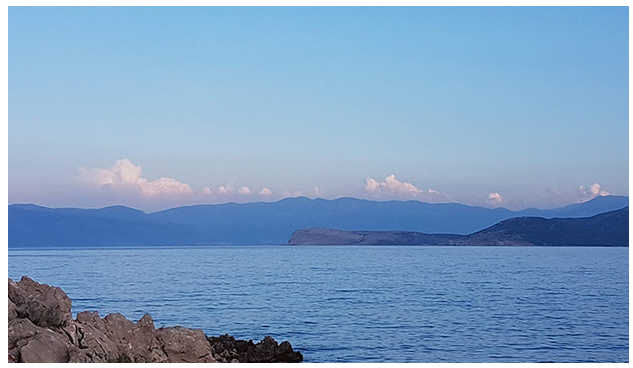 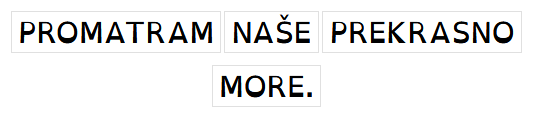 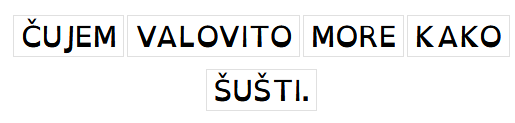 